From: ferniepi <ferniepi@cfernie.com> 
Sent: 08 February 2023 12:07
Subject: Fwd: REF: NEW PANAMA CANAL TARIFF ITEM 01.01.2023 - DISRUPTION CHARGESFrom: C.Fernie & Co S.A.February 7thy 2023REF: NEW PANAMA CANAL AUTHORITY TARIFF ITEM:         DISRUPTION CHARGESWe would advise that as of the first January 2023 a new charge was added to the Panama Canal Authority (PCA) tariff item. The charge is referred as a "disruption charge" and the amount depends on the size of the vessel involved and if it is considered "low impact" or "high impact". In general, the charge is applied if the vessel causes a disruption or delaysin the movement of scheduled transit of vessels. Attached is circular ADV-38-22 and section of the tariff of the PCA which details the amounts of the charges.  Basically a "low impact" disruption charges can be applied if a vessel is boarded by the canal pilots and due to problems with the vessel for some reason she is not able to commence transit or is delayed to commence transit. A "high impact" charge applies if for example, a vessel sufferers engine problems once she is proceeding down the channel to the Canallocks.These charges cannot be negotiated and cannot be appealed, though itmay be possible to argue same if it is clearly considered that same wasmisapplied.If in an incident as described the PCA decide to apply the disruption charge, the invoice is sent direct through the local agent's bank accountto be paid through the bank guarantee that the agent must have open to cover transit tolls and related transit costs. Therefore it may be difficultfor the local agent to avoid this charge being debited from their accountif applied.We have found that since the start of this year the PCA have been applyingthis new charge often. Vessels should be made aware of these potential charges before arriving for Panama Canal transit.  Best regards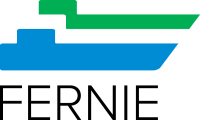 